January Head Start ProgramStarting High School Next Year?Help your child prepare for High School with engaging transition courses that will build skills and confidence before they start High School. Courses available in In January for Year 7 NAPLAN Preparation, English, Maths, Learning Skills and Essay Writing For students who will be sitting the GATE or Scholarship Exams we have preparation courses in Maths Problem Solving and Abstract Reasoning and Reading Comprehension and Creative Writing for GATE and Scholarship exams. 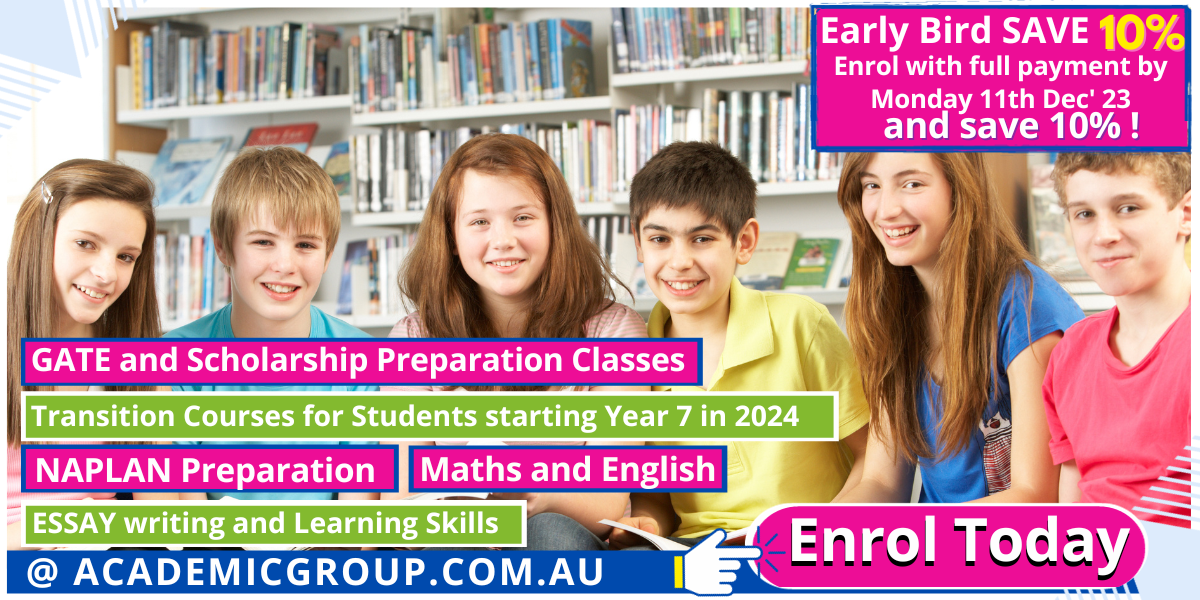 Learn from WA’s top teachersSmall group classes for individual attentionTargeted help to ensure your child develops their skillsBuild confidenceVenues: Rossmoyne SHS and Churchlands SHSEnrol online at academicgroup.com.au  or call: 9314 9500 or email:  learn@academicgroup.com.au10% Early Bird Discount ends Monday December 11th, 2023Enrol Online:  www.academicgroup.com.au  or Call:  9314 9500  or Email:  learn@academicgroup.com.au